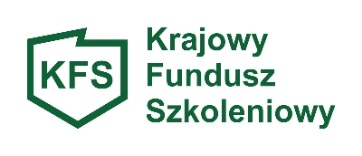 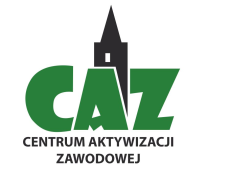 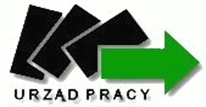 ANKIETASzacowanie zapotrzebowania na środki rezerwy KFS 2022 Priorytety wydatkowania środków rezerwy KFS:1. wsparcie kształcenia ustawicznego osób po 45 roku życia,2. wsparcie kształcenia ustawicznego osób z orzeczonym stopniem niepełnosprawności,3. wsparcie kształcenia ustawicznego skierowane do pracodawców zatrudniających cudzoziemców.Nazwa pracodawcy: ……………………..……………………………………………………………………………………NIP: ……………………………………………………………………………………………………………………………………Planowana kwota środków rezerwy KFS: .…………………………………………………….……………………Planowana liczba osób do objęcia wsparciem KFS: ……………………………………………………………Wskazanie priorytetu lub priorytetów: ..………………..………………………………………………………….………………………………( podpis pracodawcy )